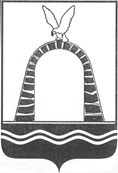 АДМИНИСТРАЦИЯ ГОРОДА БАТАЙСКАПОСТАНОВЛЕНИЕ от 06.08.2021 № 1647г. Батайск Об утверждении отчета об исполнениибюджета города Батайска за I полугодие 2021 годаВ соответствии с пунктом 5 статьи 264.2 Бюджетного кодекса Российской Федерации, пунктом 6 статьи 52 Федерального закона от 06.10.2003 № 131-ФЗ «Об общих принципах организации местного самоуправления в Российской Федерации», решением Батайской городской Думы от 26.12.2018 № 324 «Об утверждении «Положения о бюджетном процессе в городе Батайске», Администрация города Батайска постановляет:1. Утвердить отчет об исполнении бюджета города Батайска за I полугодие 2021 года по доходам в сумме 1 930 145 749,40 рублей,  по  расходам - в сумме 1 925 379 081,29 рублей с превышением доходов над расходами (профицит) в сумме 4 766 668,11 рублей.Определить, что держателем оригинала отчета об исполнении бюджета города Батайска за I полугодие 2021 года является Финансовое управление города Батайска.	2. В целях информирования населения  города опубликовать сведения о ходе исполнения  бюджета города Батайска за I полугодие 2021 года согласно приложению.	3. Направить настоящее постановление и отчет об исполнении бюджета города Батайска за I полугодие 2021 года в Батайскую городскую Думу и Контрольно-счетную палату города Батайска. 	4. Настоящее постановление вступает в силу со дня его официального опубликования.	5. Контроль за исполнением настоящего постановления возложить на заместителя  главы Администрации города Батайска по бюджету и финансам – начальника Финансового управления города Батайска Свистунова О.В.Постановление вноситФинансовое управлениегорода БатайскаПриложение к постановлениюАдминистрации города Батайскаот__________№_____Сведенияо ходе исполнения бюджета города Батайска за I полугодие 2021 годаГлава Администрации города БатайскаГ.В. ПавлятенкоНаименование показателяУтвержденные бюджетные назначения (рублей)Исполнено (рублей)123ДОХОДЫНАЛОГОВЫЕ И НЕНАЛОГОВЫЕ ДОХОДЫ1 215 096 700,00531 469 284,31НАЛОГИ НА ПРИБЫЛЬ, ДОХОДЫ382 363 300,00175 794 955,36Налог на доходы физических лиц382 363 300,00175 794 955,36НАЛОГИ НА ТОВАРЫ (РАБОТЫ, УСЛУГИ), РЕАЛИЗУЕМЫЕ НА ТЕРРИТОРИИ РОССИЙСКОЙ ФЕДЕРАЦИИ13 465 300,006 334 599,76Акцизы по подакцизным товарам (продукции), производимым на территории Российской Федерации13 465 300,006 334 599,76НАЛОГИ НА СОВОКУПНЫЙ ДОХОД95 546 400,0085 232 315,33Налог, взимаемый в связи с применением упрощенной системы налогообложения60 896 400,0049 084 824,04Единый налог на вмененный доход для отдельных видов деятельности9 150 000,009 080 043,15Единый сельскохозяйственный налог700 000,001 823 358,83Налог, взимаемый в связи с применением патентной системы налогообложения24 800 000,0025 244 089,31НАЛОГИ НА ИМУЩЕСТВО489 773 000,00149 340 873,58Налог на имущество физических лиц46 500 000,004 924 091,71Транспортный налог с организаций15 950 000,009 791 187,77Транспортный налог с физических лиц107 520 000,0016 851 131,10Земельный налог с организаций 227 685 000,00109 252 094,06Земельный налог с физических лиц92 118 000,008 522 368,94ГОСУДАРСТВЕННАЯ ПОШЛИНА35 422 000,0015 748 192,00Государственная пошлина по делам, рассматриваемым в судах общей юрисдикции, мировыми судьями17 835 000,007 515 725,82Государственная пошлина за совершение действий, связанных с приобретением гражданства Российской Федерации или выходом из гражданства Российской Федерации, а также с въездом в Российскую Федерацию или выездом из Российской Федерации79 000,0035 100,00Государственная пошлина за государственную регистрацию, а также за совершение прочих юридически значимых действий17 508 000,008 197 366,18ЗАДОЛЖЕННОСТЬ И ПЕРЕРАСЧЕТЫ ПО ОТМЕНЕННЫМ НАЛОГАМ, СБОРАМ И ИНЫМ ОБЯЗАТЕЛЬНЫМ ПЛАТЕЖАМ-2,99Целевые сборы с граждан и предприятий, учреждений, организаций на содержание милиции, на благоустройство территорий, на нужды образования и другие цели, мобилизуемые на территориях городских округов-2,99ДОХОДЫ ОТ ИСПОЛЬЗОВАНИЯ ИМУЩЕСТВА, НАХОДЯЩЕГОСЯ В ГОСУДАРСТВЕННОЙ И МУНИЦИПАЛЬНОЙ СОБСТВЕННОСТИ161 831 500,0065 097 365,79Доходы в виде прибыли, приходящейся на доли в уставных (складочных) капиталах хозяйственных товариществ и обществ, или дивидендов по акциям, принадлежащим городским округам150 000,00335 275,01Доходы, получаемые в виде арендной либо иной платы за передачу в возмездное пользование государственного и муниципального имущества (за исключением имущества бюджетных и автономных учреждений, а также имущества государственных и муниципальных унитарных предприятий, в том числе казенных)152 920 400,0060 629 813,82Доходы от перечисления части прибыли, остающейся после уплаты налогов и иных обязательных платежей муниципальных унитарных предприятий, созданных городскими округами166 700,00220 917,00Прочие поступления от использования имущества, находящегося в собственности городских округов (за исключением имущества муниципальных бюджетных и автономных учреждений, а также имущества муниципальных унитарных предприятий, в том числе казенных)2 894 400,001 790 989,68Плата, поступившая в рамках договора за предоставление права на размещение и эксплуатацию нестационарного торгового объекта, установку и эксплуатацию рекламных конструкций на землях или  земельных участках, находящихся в собственности городских округов, и на землях или земельных участках, государственная собственность на которые не разграничена5 700 000,002 120 370,28ПЛАТЕЖИ ПРИ ПОЛЬЗОВАНИИ ПРИРОДНЫМИ РЕСУРСАМИ370 200,00147 350,13Плата за негативное воздействие на окружающую среду370 200,00147 350,13ДОХОДЫ ОТ ОКАЗАНИЯ ПЛАТНЫХ УСЛУГ И КОМПЕНСАЦИИ ЗАТРАТ ГОСУДАРСТВА-336 811,28Прочие доходы от компенсации затрат  бюджетов городских округов -336 811,28ДОХОДЫ ОТ ПРОДАЖИ МАТЕРИАЛЬНЫХ И НЕМАТЕРИАЛЬНЫХ АКТИВОВ33 363 400,0029 865 754,24Доходы от продажи квартир, находящихся в собственности городских округов413 600,00413 600,00Доходы от продажи земельных участков, находящихся в государственной и муниципальной собственности26 650 100,0027 649 684,43Плата за увеличение площади земельных участков, находящихся в частной собственности, в результате перераспределения таких земельных участков и земель (или) земельных участков, государственная собственность на которые не разграничена и которые расположены в границах городских округов1 299 700,001 668 469,81Доходы от приватизации имущества, находящегося в собственности городских округов, в части приватизации нефинансовых активов имущества казны5 000 000,00134 000,00ШТРАФЫ, САНКЦИИ, ВОЗМЕЩЕНИЕ УЩЕРБА2 791 300,003 400 763,85Административные штрафы, установленные Кодексом Российской Федерации об административных правонарушениях-840 527,19Административные штрафы, установленные законами субъектов Российской Федерации об административных правонарушениях, за нарушение муниципальных правовых актов1 268 800,00574 013,21Штрафы, неустойки, пени, уплаченные в случае просрочки исполнения поставщиком (подрядчиком, исполнителем) обязательств, предусмотренных муниципальным контрактом, заключенным муниципальным органом,  казенным учреждением городского округа-5 000,00Иные штрафы, неустойки, пени, уплаченные в соответствии с законом или договором в случае неисполнения или ненадлежащего исполнения обязательств перед муниципальным органом, (муниципальным казенным учреждением) городского округа-3 067,95Прочее возмещение ущерба, причиненного муниципальному имуществу городского округа (за исключением имущества, закрепленного за муниципальными бюджетными (автономными) учреждениями, унитарными предприятиями)1 522 500,001 522 527,73Доходы от денежных взысканий (штрафов), поступающие в счет погашения задолженности, образовавшейся до 1 января 2020 года, подлежащие зачислению в бюджеты бюджетной системы Российской Федерации по нормативам, действовавшим в 2019 году-455 627,77ПРОЧИЕ НЕНАЛОГОВЫЕ ДОХОДЫ170 300,00170 300,00Инициативные платежи, зачисляемые в бюджеты городских округов170 300,00170 300,00БЕЗВОЗМЕЗДНЫЕ ПОСТУПЛЕНИЯ2 896 917 504,921 398 676 465,09БЕЗВОЗМЕЗДНЫЕ ПОСТУПЛЕНИЯ ОТ ДРУГИХ БЮДЖЕТОВ БЮДЖЕТНОЙ СИСТЕМЫ РОССИЙСКОЙ ФЕДЕРАЦИИ2 899 427 900,001 400 487 858,31Дотации бюджетам бюджетной системы Российской Федерации48 063 200,0024 031 700,00Дотации бюджетам городских округов на выравнивание бюджетной обеспеченности из бюджета субъекта Российской Федерации48 063 200,0024 031 700,00Субсидии бюджетам бюджетной системы Российской Федерации (межбюджетные субсидии)592 744 900,00128 850 190,43Субсидии бюджетам городских округов на софинансирование капитальных вложений в объекты муниципальной собственности152 974 500,006 171 964,44Субсидии бюджетам городских округов на осуществление дорожной деятельности в отношении автомобильных дорог общего пользования, а также капитального ремонта и ремонта дворовых территорий многоквартирных домов, проездов к дворовым территориям многоквартирных домов населенных пунктов14 773 400,00-Субсидии бюджетам городских округов на создание дополнительных мест для детей в возрасте от 1,5 до 3 лет в образовательных организациях, осуществляющих образовательную деятельность по образовательным программам дошкольного образования28 199 300,0026 526 103,65Субсидии бюджетам городских округов на благоустройство зданий государственных и муниципальных общеобразовательных организаций в целях соблюдения требований к воздушно-тепловому режиму, водоснабжению и канализации72 125 600,009 927 223,00Субсидии бюджетам городских округов на организацию бесплатного горячего питания обучающихся, получающих начальное общее образование в государственных и муниципальных образовательных организациях70 602 300,0038 112 400,00Субсидии бюджетам городских округов на софинансирование расходных обязательств субъектов Российской Федерации, возникающих при реализации региональных программ модернизации первичного звена здравоохранения66 158 600,0023 490 813,30Субсидии бюджетам городских округов на реализацию мероприятий по обеспечению жильем молодых семей6 860 500,003 319 558,20Субсидии бюджетам городских округов на реализацию программ формирования современной городской среды60 812 100,009 032 350,77Прочие субсидии бюджетам городских округов120 238 600,0012 269 777,07Субвенции бюджетам бюджетной системы Российской Федерации2 022 774 700,001 216 391 838,44Субвенции бюджетам городских округов на обеспечение мер социальной поддержки реабилитированных лиц и лиц, признанных пострадавшими от политических репрессий2 686 700,001 538 382,78Субвенции бюджетам городских округов на предоставление гражданам субсидий на оплату жилого помещения и коммунальных услуг27 284 200,0017 876 119,40Субвенции бюджетам городских округов на выполнение передаваемых полномочий субъектов Российской Федерации420 618 500,00219 658 793,57Субвенции бюджетам городских округов на осуществление ежемесячной денежной выплаты, назначаемой в случае рождения третьего ребенка или последующих детей до достижения ребенком возраста трех лет70 714 600,0043 982 863,01Субвенции бюджетам городских округов на осуществление полномочий по составлению (изменению) списков кандидатов в присяжные заседатели федеральных судов общей юрисдикции в Российской Федерации79 800,0076 972,00Субвенции бюджетам городских округов на осуществление переданных полномочий Российской Федерации по предоставлению отдельных мер социальной поддержки граждан, подвергшихся воздействию радиации3 249 600,001 467 041,76Субвенции бюджетам городских округов на осуществление полномочий по обеспечению жильем отдельных категорий граждан, установленных Федеральным законом от 24 ноября 1995 года № 181-ФЗ "О социальной защите инвалидов в Российской Федерации"1 000,00-Субвенции бюджетам городских округов на осуществление переданного полномочия Российской Федерации по осуществлению ежегодной денежной выплаты лицам, награжденным нагрудным знаком "Почетный донор России"3 569 600,003 523 964,21Субвенции бюджетам городских округов на оплату жилищно-коммунальных услуг отдельным категориям граждан68 075 800,0042 238 334,92Субвенции бюджетам городских округов на выплату единовременного пособия при всех формах устройства детей, лишенных родительского попечения, в семью1 259 100,00374 197,60Субвенции бюджетам городских округов на выплату единовременного пособия беременной жене военнослужащего, проходящего военную службу по призыву, а также ежемесячного пособия на ребенка военнослужащего, проходящего военную службу по призыву, в соответствии с Федеральным законом от 19 мая 1995 года             № 81-ФЗ "О государственных пособиях гражданам, имеющим детей"346 200,00267 064,96Субвенции бюджетам городских округов на выплату инвалидам компенсаций страховых премий по договорам обязательного страхования гражданской ответственности владельцев транспортных средств в соответствии с Федеральным законом                 от 25 апреля 2002 года № 40-ФЗ                            "Об обязательном страховании гражданской ответственности владельцев транспортных средств"56 300,009 668,99Субвенции бюджетам  городских округов на осуществление ежемесячных выплат на детей в возрасте от трех до семи лет включительно222 333 800,00177 776 959,95Субвенции бюджетам городских округов на выплату государственных пособий лицам, не подлежащим обязательному социальному страхованию на случай временной нетрудоспособности и в связи с материнством, и лицам, уволенным в связи с ликвидацией организаций (прекращением деятельности, полномочий физическими лицами), в соответствии с Федеральным законом                от 19 мая 1995 года № 81-ФЗ                                     "О государственных пособиях гражданам, имеющим детей"75 042 700,0035 330 879,66Субвенции бюджетам городских округов на проведение Всероссийской переписи населения 2020 года1 998 100,00-Субвенции бюджетам городских округов на выполнение полномочий Российской Федерации по осуществлению ежемесячной выплаты в связи с рождением (усыновлением) первого ребенка136 323 400,0085 291 095,63Субвенции бюджетам городских округов на государственную регистрацию актов гражданского состояния4 312 200,002 483 800,00Прочие субвенции бюджетам городских округов984 823 100,00584 495 700,00Иные межбюджетные трансферты235 845 100,0031 214 129,44Межбюджетные трансферты, передаваемые бюджетам городских округов на оснащение оборудованием региональных сосудистых центров и первичных сосудистых отделений164 539 600,00-Межбюджетные трансферты, передаваемые бюджетам городских округов на ежемесячное денежное вознаграждение за классное руководство педагогическим работникам государственных и муниципальных общеобразовательных организаций42 653 500,0022 987 280,02Межбюджетные трансферты, передаваемые бюджетам городских округов на финансовое обеспечение дорожной деятельности в рамках реализации национального проекта "Безопасные и качественные автомобильные дороги"14 922 700,00-Прочие межбюджетные трансферты, передаваемые бюджетам городских округов13 729 300,008 226 849,42ДОХОДЫ БЮДЖЕТОВ БЮДЖЕТНОЙ СИСТЕМЫ РОССИЙСКОЙ ФЕДЕРАЦИИ ОТ ВОЗВРАТА ОСТАТКОВ СУБСИДИЙ, СУБВЕНЦИЙ И ИНЫХ МЕЖБЮДЖЕТНЫХ ТРАНСФЕРТОВ, ИМЕЮЩИХ ЦЕЛЕВОЕ НАЗНАЧЕНИЕ, ПРОШЛЫХ ЛЕТ-1 453 926,67Доходы бюджетов городских округов от возврата бюджетными учреждениями остатков субсидий прошлых лет-600 970,17Доходы бюджетов городских округов от возврата иными организациями остатков субсидий прошлых лет-852 956,50ВОЗВРАТ ОСТАТКОВ СУБСИДИЙ, СУБВЕНЦИЙ И ИНЫХ МЕЖБЮДЖЕТНЫХ ТРАНСФЕРТОВ, ИМЕЮЩИХ ЦЕЛЕВОЕ НАЗНАЧЕНИЕ, ПРОШЛЫХ ЛЕТ-2 510 395,08-3 265 319,89Возврат остатков субсидий, субвенций и иных межбюджетных трансфертов, имеющих целевое назначение, прошлых лет из бюджетов городских округов-2 510 395,08-3 265 319,89Возврат остатков субвенций на оплату жилищно-коммунальных услуг отдельным категориям граждан из бюджетов городских округов-728,94-4 244,86Возврат остатков субвенций на выплату государственных пособий лицам, не подлежащим обязательному социальному страхованию на случай временной нетрудоспособности и в связи с материнством, и лицам, уволенным в связи с ликвидацией организаций (прекращением деятельности, полномочий физическими лицами), в соответствии с Федеральным законом от 19 мая 1995 года № 81-ФЗ "О государственных пособиях гражданам, имеющим детей" из бюджетов городских округов-13 926,12-13 926,12Возврат остатков субвенций на выполнение полномочий Российской Федерации по осуществлению ежемесячной выплаты в связи с рождением (усыновлением) первого ребенка из бюджетов городских округов-33 297,00-33 297,00Возврат прочих остатков субсидий, субвенций и иных межбюджетных трансфертов, имеющих целевое назначение, прошлых лет из бюджетов городских округов-2 462 443,02-3 213 851,91Доходы, итого4 112 014 204,921 930 145 749,40РАСХОДЫОБЩЕГОСУДАРСТВЕННЫЕ ВОПРОСЫ195 281 752,6389 467 733,15Функционирование высшего должностного лица субъекта Российской Федерации и муниципального образования2 678 000,001 168 614,95Функционирование законодательных (представительных) органов государственной власти и представительных органов муниципальных образований4 899 800,002 065 037,50Функционирование Правительства Российской Федерации, высших исполнительных органов государственной власти субъектов Российской Федерации, местных администраций72 282 800,0030 624 786,97Судебная система79 800,0076 972,00Обеспечение деятельности финансовых, налоговых и таможенных органов и органов финансового (финансово-бюджетного) надзора17 311 000,006 763 344,68Обеспечение проведения выборов и референдумов714 700,000,00Резервные фонды327 600,000,00Другие общегосударственные вопросы96 988 052,6348 768 977,05НАЦИОНАЛЬНАЯ БЕЗОПАСНОСТЬ И ПРАВООХРАНИТЕЛЬНАЯ ДЕЯТЕЛЬНОСТЬ25 306 800,0011 755 963,95Защита населения и территории от чрезвычайных ситуаций природного и техногенного характера, пожарная безопасность25 306 800,0011 755 963,95НАЦИОНАЛЬНАЯ ЭКОНОМИКА223 511 800,0019 641 861,41Дорожное хозяйство (дорожные фонды)216 828 700,0019 205 400,22Другие вопросы в области национальной экономики6 683 100,00436 461,19ЖИЛИЩНО-КОММУНАЛЬНОЕ ХОЗЯЙСТВО207 344 647,3752 816 844,84Жилищное хозяйство4 149 947,371 187 013,48Коммунальное хозяйство60 757 200,0011 481 098,47Благоустройство116 619 000,0030 376 506,89Другие вопросы в области жилищно-коммунального хозяйства25 818 500,009 772 226,00ОБРАЗОВАНИЕ2 061 611 700,001 030 114 158,71Дошкольное образование798 344 200,00431 201 365,72Общее образование982 688 000,00452 199 153,51Дополнительное образование детей196 299 000,00108 286 951,48Профессиональная подготовка, переподготовка и повышение квалификации225 100,0044 600,00Молодежная политика27 588 200,0013 172 025,42Другие вопросы в области образования56 467 200,0025 210 062,58КУЛЬТУРА, КИНЕМАТОГРАФИЯ127 966 400,0055 586 462,04Культура97 368 300,0040 420 217,26Другие вопросы в области культуры, кинематографии30 598 100,0015 166 244,78ЗДРАВООХРАНЕНИЕ268 452 500,0034 234 590,80Стационарная медицинская помощь181 618 700,001 561 819,71Амбулаторная помощь82 026 800,0032 216 347,08Скорая медицинская помощь4 324 500,00257 424,01Другие вопросы в области здравоохранения 482 500,00199 000,00СОЦИАЛЬНАЯ ПОЛИТИКА1 038 375 400,00618 955 977,73Пенсионное обеспечение7 751 400,003 963 668,16Социальное обслуживание населения52 552 200,0025 755 348,00Социальное обеспечение населения237 365 700,00144 103 178,54Охрана семьи и детства713 538 800,00433 887 953,21Другие вопросы в области социальной политики27 167 300,0011 245 829,82ФИЗИЧЕСКАЯ КУЛЬТУРА И СПОРТ8 776 200,002 822 964,92Массовый спорт8 776 200,002 822 964,92СРЕДСТВА МАССОВОЙ ИНФОРМАЦИИ500 000,00295 000,00Периодическая печать и издательства500 000,00295 000,00ОБСЛУЖИВАНИЕ ГОСУДАРСТВЕННОГО (МУНИЦИПАЛЬНОГО) ДОЛГА25 500 000,009 687 523,74Обслуживание государственного (муниципального) внутреннего долга25 500 000,009 687 523,74РАСХОДЫ, итого4 182 627 200,001 925 379 081,29Дефицит (-), профицит (+)-70 612 995,084 766 668,11Источники финансирования дефицита бюджетов - всего70 612 995,08-4 766 668,11Источники внутреннего финансирования дефицитов бюджетов-13 460 000,00-29 000 000,00Получение кредитов от кредитных организаций  бюджетами городских округов в валюте  Российской Федерации299 740 000,00-Погашение бюджетами городских округов кредитов  от кредитных организаций в валюте Российской  Федерации-313 200 000,00-29 000 000,00Источники внешнего финансирования--Изменение остатков средств 84 072 995,0824 233 331,89Увеличение прочих остатков денежных средств  бюджетов городских округов- 4 411 754 204,92-2 017 539 522,25Уменьшение прочих остатков денежных средств  бюджетов городских округов4 495 827 200,002 041 772 854,14Начальник общего отдела Администрации города БатайскаВ.С. Мирошникова